Профилактика буллинга      В рамках «Декады правовых знаний» 16 марта в нашем классе было проведено мероприятие «Профилактика буллинга в подростковой среде», которое провела педагог-психолог  Татьяна Григорьевна Думрауф.      В настоящее время проблема насилия среди детей и подростков стала актуальной. Травля детей сверстниками («буллинг») – одна из наиболее распространенных проблем в школах, которая существенно увеличивает риск суицида среди подростков, приводит к агрессии и насилию, снижению успеваемости, эмоциональным и невротическим проблемам. Поэтому учиться уважительно относиться друг к другу, избегать конфликтов, агрессии и враждебных реакций очень важно.       Ребята активно включились в мероприятие. С удовольствием выполняли задания, которые им были предложены. А в конце исполнили песню о дружбе. 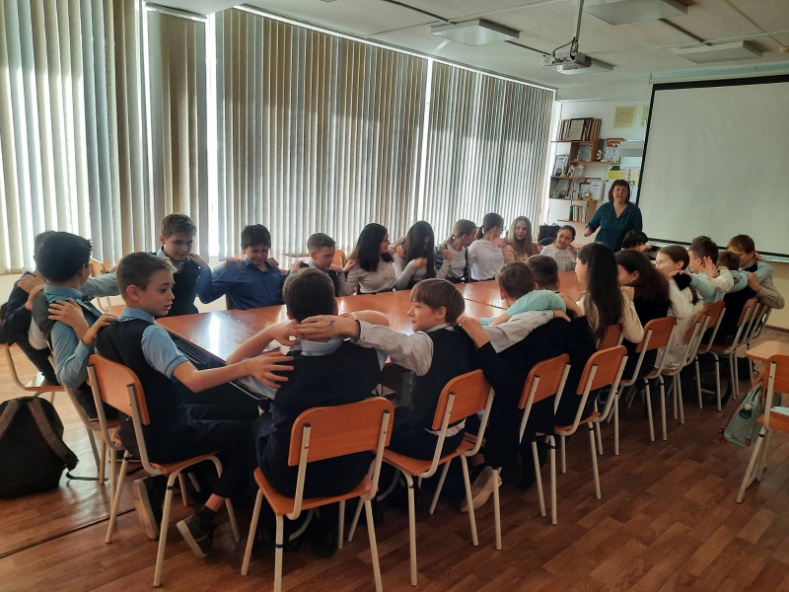 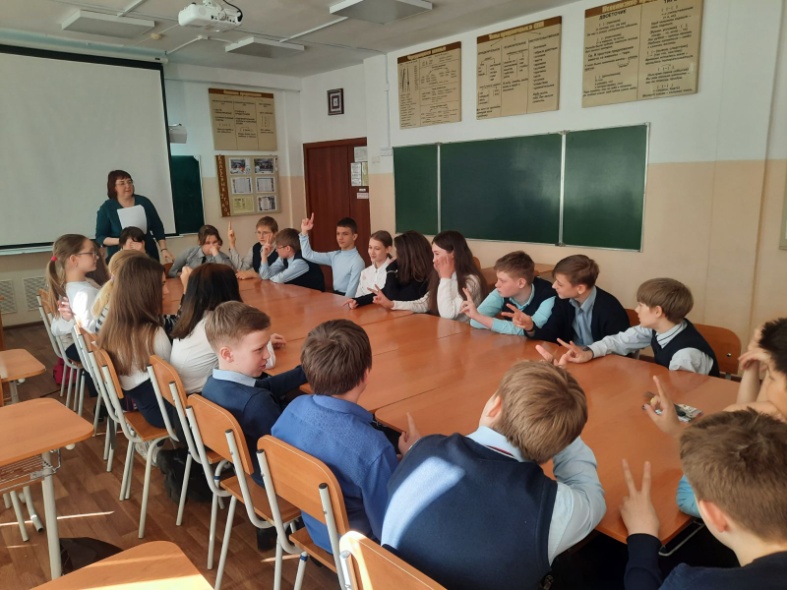 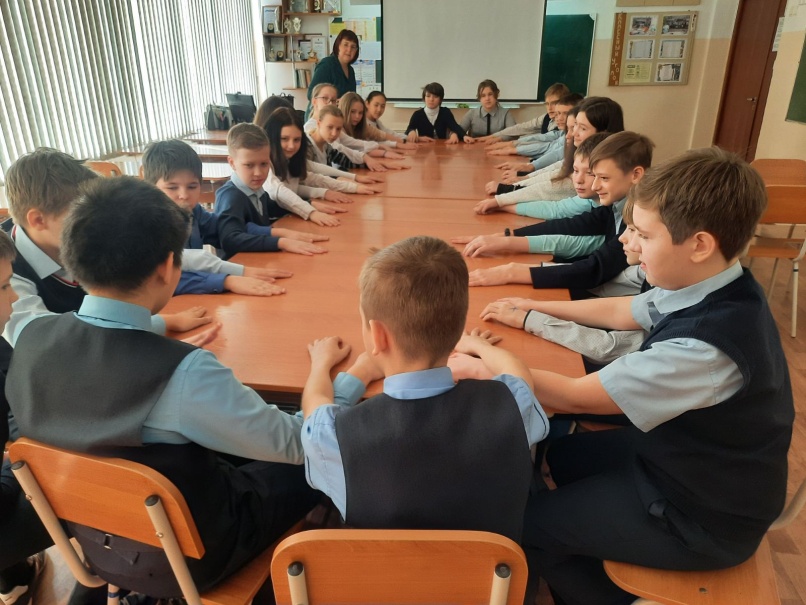 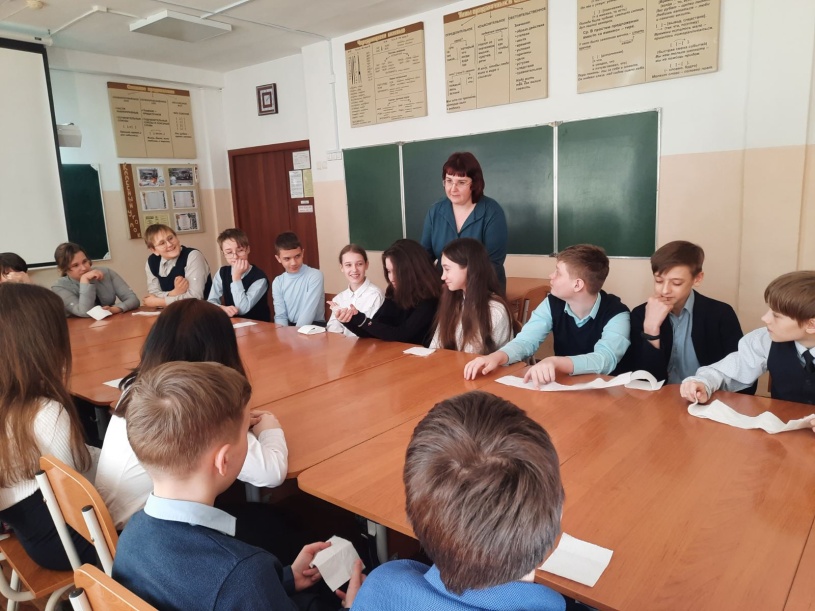 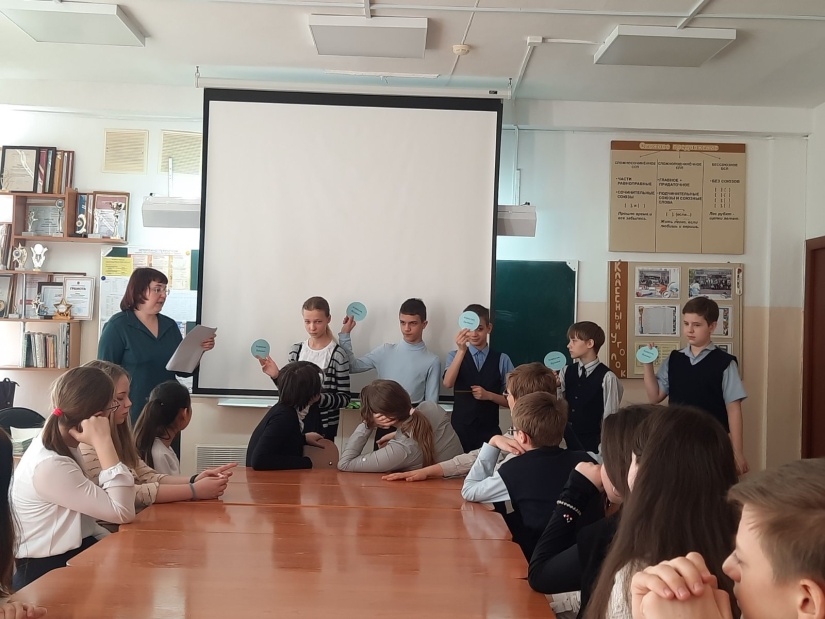 